                         SARL EQUI’LIBRE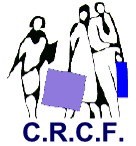 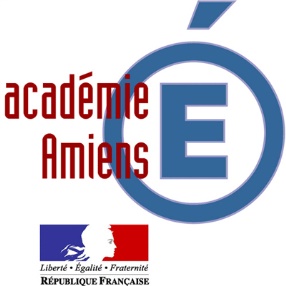                          SARL EQUI’LIBREACADÉMIEAMIENSAuteur(s) / relecteur(s) :Christine Broigniez, Pascal Humetz, Aurélien Maine, Martin Philippe, Brianne Velter lycée Gérard de Nerval Soissons (02) auteurs Relecteur : M. Lefevre IPR académie d’AmiensMots-Clés : Atelier, processus,  achats, ventes, banque, opérations courantes, Etat de rapprochement, déclaration TVA, contrat apprentissage, embauche, contrat de travail, DPAEDescription :La SARL EQUI’LIBRE est implantée dans la région soissonnaise. Elle a comme activité le commerce en gros et au détail de matériel pour le cavalier et les chevaux. Ses clients  sont des magasins de détails, des haras, des centres équestres et des particuliers qui achètent au magasin situé à côté de l’entrepôt de stockage. Elle réalise aussi des prestations de réparation de selles et de location de véhicules de transport de chevaux.Durée : 4 séances de 3 heures en atelier professionnelFin de première année de BTS CGPublic visé :
Etudiants de BTS CG1, en groupe, avec répartition possible des missions à l’intérieur du groupe.Domaine :Activités1.2.1. Etablir des documents commerciaux (doit et avoir) et calculer et appliquer des réductions commerciales et financières, avances et acomptes, frais accessoires dans le respect des procédures et de la réglementation.1.2.3. Mettre à jour les données clients / fournisseurs (PGI, papier et numérique), effectuer les opérations de contrôle1.3.1. Enregistrer les opérations relatives aux ventes, aux prestations de services, aux frais accessoires (transport, emballages), aux créances en devises, au règlement au comptant et à crédit et contrôler leur cohérence.1.3.2. Lettrer, contrôler et corriger les erreurs éventuelles (y compris en utilisant les outils intégrés dans le PGI).1.5.4. Réaliser et valider les enregistrements relatifs aux achats de biens, de services et aux acquisitions d’immobilisation1.6.1. Repérer et analyser les écarts entre le relevé bancaire et les comptes « banque ».1.6.2. Effectuer un état de rapprochement et traiter les écarts analysés afin de préparer les enregistrements adéquats1.6.3 Enregistrer les écritures de régularisation nécessaires suite au rapprochement bancaire3.1.2 Identification des obligations fiscales de l’organisation,3.2.1. Préparation de la déclaration de TVA3.2.3. Enregistrements comptables de la déclaration de TVA,3.2.5. Détecter les anomalies éventuelles et les communiquer à son supérieur et proposer des améliorations dans les procédures de traitement de la TVA4.1.1. Mettre à jour la documentation sociale interne après avoir identifié les évolutions juridiques ayant des conséquences pour l’organisation et ses salariés4.2.1. Produire et transmettre les documents sociaux obligatoires pour l’embauche et le départ7.1.1. Caractérisation du SI7.1.2. Evaluation des besoins d’information7.1.4. Réalisation d’une veille informationnelle7.3.1 Optimisation du traitement de l’informationType de ressource : Atelier professionnelLogiciel utilisé :
Autres outils TIC : PGI, tableur, texteurInternet ou source documentaire fiscale et sociale papier
 Cadre pédagogique,
organisation pédagogique
et conditions de déroulement :Atelier professionnel par groupe de 4 étudiant( e)s pendant 4 périodes de 3 heures en fin de première année. Il s’agit de réaliser  missions :MISSION 1 : OPÉRATIONS D’ACHATS ET DE VENTES MISSION 2 : OPÉRATIONS COURANTES MISSION 3 : OPÉRATIONS DE TRESORERIE MISSION 4 : OPÉRATIONS DE MODÉLISATIONS DE PROCESSUSMISSION 5 : TRAVAUX FISCAUXMISSION 6 : VEILLE SOCIALEMISSION 7 : RECRUTEMENT D’UN VENDEUR DÉBUTANTFichier à télécharger :  Document élève « cas equilibre ressource.doc » contenant un fichier avec les ressources et « cas equilibre version 2016.doc » un fichier avec les missions et annexes.Document professeur : « equilibre complement pedagoqique.doc »Observations : fichiers sous licence commonsLes concepteurs ne fournissent pas de bases sur PGI, ni de corrigé officielObservations : fichiers sous licence commonsLes concepteurs ne fournissent pas de bases sur PGI, ni de corrigé officiel